2022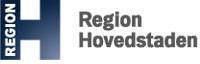 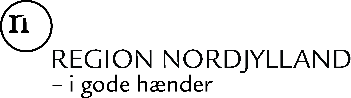 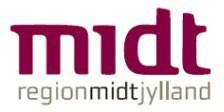 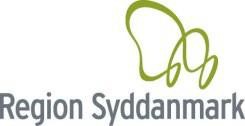 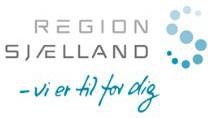 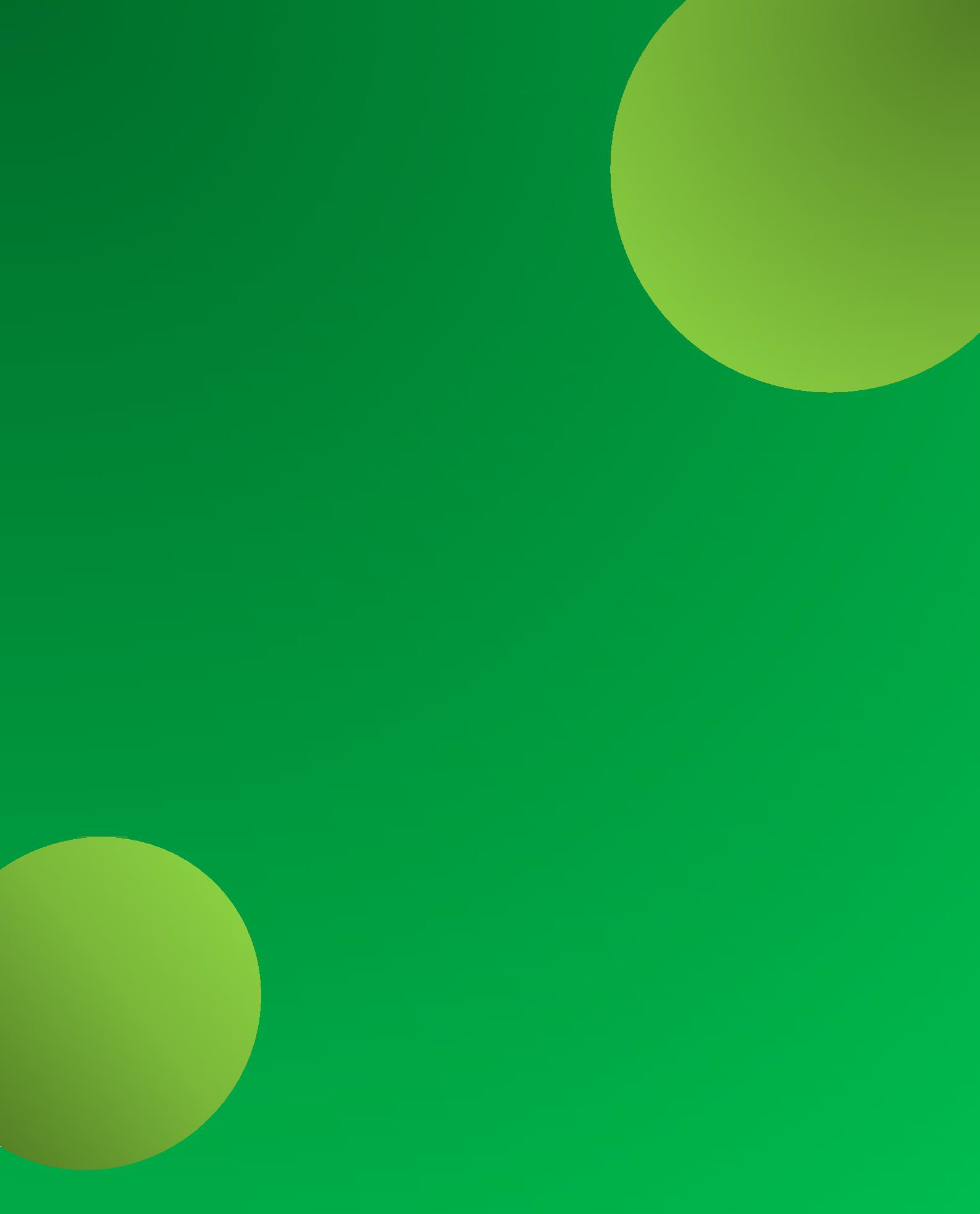 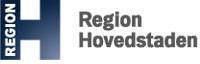 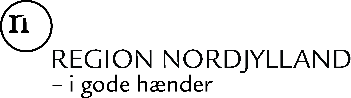 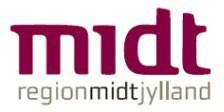 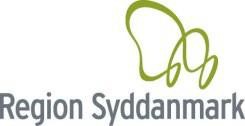 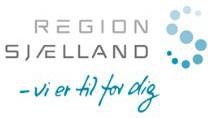 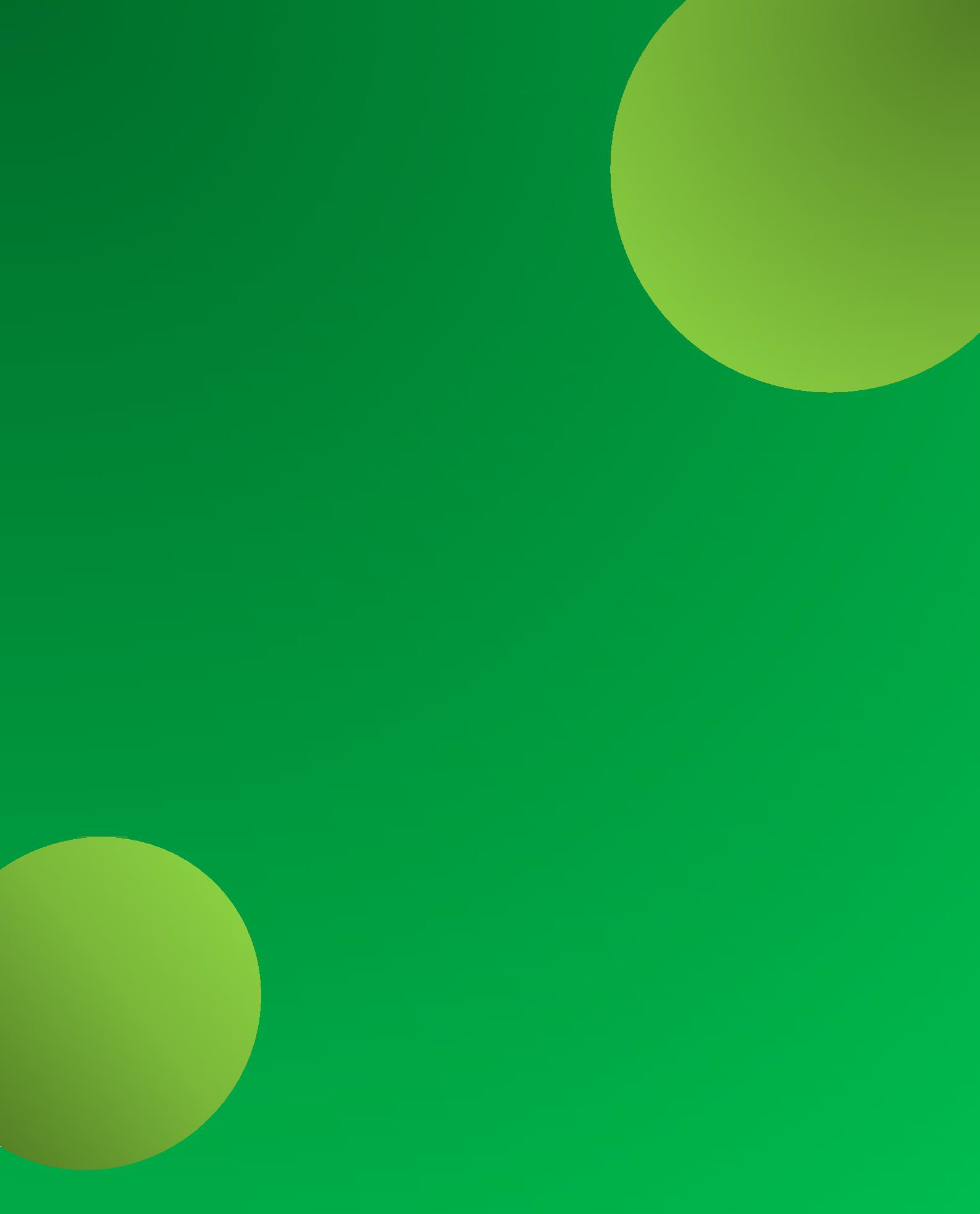 Kommissorium for National Klinisk Udvalg inden for Specialuddannelsen i intensiv sygeplejeUdarbejdet af National Klinisk Udvalg Godkendt i Specialuddannelsesrådet den 14. juni 2022Kommissorium for National Klinisk Udvalg (NKU) Specialuddannelsen for sygeplejersker i intensiv sygeplejeFormål:At kvalificere introduktionsperioden i den intensive specialuddannelse nationaltAt kvalificere den kliniske del af den intensive specialuddannelse nationaltMål:At monitorere og evaluere den kliniske del af den intensive specialuddannelseAt udvikle og ajourføre lærings- og evalueringsmetoder i introduktionsperioden og den kliniske del af den intensive specialuddannelseAt evaluere og medvirke til at læringsmål for den kliniske del af uddannelsesordningen er tidssvarendeAt skabe et forum for erfaringsudveksling på tværs af regionerneSammensætning og udpegning af medlemmer til NKU:NKU er nedsat af og refererer til Specialuddannelsesrådet.De regionale specialuddannelsesudvalg/regionen udpeger hver 2 medlemmer blandt de uddannelsesansvarlige sygeplejersker.Repræsentanter skal have specialuddannelse i intensiv sygepleje og være ansat på godkendt intensivt hoveduddannelsessted.NKU samarbejder, ved behov og sammenfald af opgaver, med pensum- og teoriprøveudvalget.Konstituering, møder og dagsorden:NKU konstituerer sig med formand og næstformand. Formand og næstformand vælges ved simpel stemmeflerhed for en fire årig periode.Der udpeges ikke suppleanter for medlemmerne af NKU. Såfremt nogle af gruppens medlemmer får varigt forfald, udpeges et nyt medlem i henhold til ovenstående skitserede sammensætning.Formanden er ansvarlig for koordinering af indkaldelse til møder, udsendelse af dagsorden, samt udpegning af mødeleder.Der afholdes 2 ordinære møder årligt. Afhængig af arbejdsbyrden kan der være behov for øget mødeaktivitet. Mødedatoer besluttes for et år ad gangen. Dagsorden udsendes 14 dage forinden mødet.Formanden er medlem af Specialuddannelsesrådet.Referent aftales efter tur ved de enkelte møder. Kommentarer indgives senest 14 dage efter referatets udsendelse. Godkendt referat sendes til medlemmerne i udvalget, formændene for de regionale uddannelsesudvalg og specialuddannelsesrådet.Ændringer i kommissorium:Kommissoriet skal tages op til fornyet godkendelse i Specialuddannelsesrådet hvert 4. år og efter eventuelle revideringer.Forslag til ændring i kommissorium skal indsendes 14 dage inden mødet. Forslaget diskuteres ved mødet og vedtages ved stemmeflertal.